Zápotocký vyhlašuje pětiletkuKrátký projev z roku 1948 představuje Antonína Zápotockého jako plamenného řečníka...Pracovní list pro žáky druhého stupně základních škol a středních škol je součástí kolekce Prezidentské projevy, jejímž cílem je poukázat na charakteristické rysy projevů jednotlivých československých a českých hlav státu. Kolekce zároveň umožňuje posoudit, jak se v průběhu desetiletí vyvíjela čeština v projevech vrcholných státníků.Vyhlášení první pětiletky_________________________________________________Posudťe Zápotockého projev z hlediska využití emocí:………………………………………………………………………………………………………………………………………………………………………………………………………………………………………………………………………………………………………………………………………………………………………………………………………………………………………………………………………………………………………………………………………………………………………………………………………………………………………………………………………………………………………………………………………………………………………………………………………………………………………………………………………………………………………………………………………………………………………..Charakterizujte celkové vyznění projevu: ………………………………………………………………………………………………………………………………………………………………………………………………………………………………………………………………………………………………………………………………………………………………………………………………………………………………………………………………………………………………………………………………………………………………………………………………………..……………………………………………………………………………………………………………………………………………………………………………………………………………………………………………………………………………………………………………………………………………………………..Co jsem se touto aktivitou naučil(a):………………………………………………………………………………………………………………………………………………………………………………………………………………………………………………………………………………………………………………………………………………………………………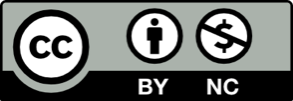 